Приложениек приказу НИУ ВШЭот 23.03.2018 № 6.18.1-01/2303-12УТВЕРЖДЕНОученым советом НИУ ВШЭ от 02.03.2018 протокол № 02 с изменениями, внесенными приказом НИУ ВШЭ от 21.03.2019 № 6.18.1-01/2103-52 Положение о государственной итоговой аттестации по образовательным программам высшего образования – программам подготовки научно-педагогических кадров в аспирантуре Национального исследовательского университета «Высшая школа экономики»1. Общие положения1.1. Положение о государственной итоговой аттестации по образовательным программам высшего образования – программам подготовки научно-педагогических кадров в аспирантуре Национального исследовательского университета «Высшая школа экономики» (далее соответственно – Положение, программы аспирантуры, НИУ ВШЭ) устанавливает процедуру организации и проведения государственной итоговой аттестации (далее – ГИА) по программам аспирантуры НИУ ВШЭ, включая его филиалы.1.2. Положение разработано в соответствии с Порядком проведения государственной итоговой аттестации по образовательным программам высшего образования – программам подготовки научно-педагогических кадров в аспирантуре (адъюнктуре), программам ординатуры, программам ассистентуры-стажировки, утвержденным приказом Минобрнауки России от 18.03.2016 № 227 (далее – Порядок № 277), образовательными стандартами НИУ ВШЭ подготовки научно-педагогических кадров в аспирантуре (далее – ОС НИУ ВШЭ или стандарт).1.3. К ГИА допускаются аспиранты, в полном объеме выполнившие учебный план и индивидуальный учебный план по соответствующей программе аспирантуры и не имеющие академической задолженности.1.4. ГИА проводится государственными экзаменационными комиссиями (далее – ГЭК) с целью определения соответствия результатов освоения обучающимися программ аспирантуры требованиям ОС НИУ ВШЭ.1.5. Лицам, успешно прошедшим ГИА, присваивается квалификация, установленная стандартом, и выдается документ об образовании и (или) о квалификации.1.6. Допускается применение электронных средств или дистанционных технологий при проведении ГИА. Решение о применении электронных средств или дистанционных технологий принимает проректор, осуществляющий руководство деятельностью НИУ ВШЭ по вопросу реализации основных образовательных программ высшего образования (далее – курирующий проректор), на основании заявления аспиранта, согласованного с  Академическим директором  аспирантской школы. За обеспечение идентификации личности аспиранта или членов ГЭК, которые принимают участие в ГИА дистанционно, несет ответственность секретарь ГЭК.1.7. Лица, осваивающие программу аспирантуры в форме самообразования, либо обучавшиеся по не имеющей государственной аккредитации программе аспирантуры, вправе пройти экстерном ГИА в НИУ ВШЭ по имеющей государственную аккредитацию программе аспирантуры, в соответствии с Положением. 1.8. Для аспирантов из числа лиц с ограниченными возможностями здоровья по их заявлению ГИА проводится с учетом их индивидуальных возможностей и состояния здоровья в соответствии с условиями, установленными Порядком № 277.2. Формы ГИА2.1. ГИА проводится в форме:– государственного экзамена (первый этап);– защиты научного доклада об основных результатах подготовленной научно-квалификационной работы (диссертации) (далее – научный доклад) (второй этап).Государственный экзамен и защита научного доклада (далее совместно – государственные аттестационные испытания) проводятся устно или письменно.2.2. Государственный экзамен проводится по одной или нескольким дисциплинам и (или) модулям программы аспирантуры, результаты освоения которых имеют определяющее значение для профессиональной деятельности выпускников. Государственный экзамен должен носить комплексный характер и оценивать педагогические компетенции аспиранта, его способности к самостоятельной преподавательской деятельности.2.3. Научный доклад является заключительным этапом проведения ГИА и включает в себя представление основных результатов выполненной научно-квалификационной работы (диссертации). Требования к научному докладу, порядок его подготовки и представления и критерии его оценки устанавливаются программой ГИА.2.4. В соответствии с ОС НИУ ВШЭ защищенная диссертация на соискание ученой степени кандидата наук приравнивается к научному докладу об основных результатах подготовленной научно-квалификационной работы (диссертации), оцененному на максимальный балл (оценку «отлично»).2.5. Научный доклад проверяется на предмет заимствований:– использования чужого текста без ссылок на источник заимствования;– наличия содержательных заимствований, ставящих под сомнение самостоятельность научного доклада аспиранта и достаточность личного вклада в полученные результаты. Проверку текстов научных докладов осуществляет Аспирантская школа, реализующая программу аспирантуры, на которой обучается аспирант. Сроки и порядок проведения проверки на предмет заимствований устанавливается программой ГИА. 3. Государственная экзаменационная комиссия3.1. Для проведения ГИА в аспирантуре создаются ГЭК:–	по приёму государственного экзамена;–	по защите научного доклада.3.2. Требования к составу и регламент деятельности ГЭК устанавливаются локальным нормативным актом НИУ ВШЭ.4. Порядок проведения ГИА4.1. Объем (в зачетных единицах) ГИА, ее структура и содержание определяются в соответствии с требованиями, установленными ОС НИУ ВШЭ. ГИА аспирантов НИУ ВШЭ проводится в сроки, предусмотренные учебным планом и графиком учебного процесса. 4.2. Расписание проведения государственного экзамена, расписание защиты научного доклада утверждаются приказом курирующего проректора и доводятся до сведения аспирантов, членов ГЭК не позднее, чем за 30 дней до даты проведения первого государственного аттестационного испытания посредством размещения данной информации на интернет-странице (сайте) соответствующей Аспирантской школы в рамках корпоративного сайта (портала) НИУ ВШЭ.Перерыв между государственными аттестационными испытаниями устанавливается продолжительностью не менее 7 календарных дней. Обучающимся и лицам, привлекаемым к ГИА, во время проведения государственных аттестационных испытаний запрещается иметь при себе и использовать средства связи.4.3. Аспиранты обеспечиваются программами ГИА не позднее, чем за полгода до начала ГИА. Программа ГИА доводится до сведения аспирантов посредством размещения на интернет-странице (сайте) соответствующей Аспирантской школы в рамках корпоративного сайта (портала) НИУ ВШЭ.4.4. Перед государственным экзаменом проводятся консультации для  аспирантов.4.5. Государственный экзамен может проводиться как в устной, так и в письменной форме, по билетам или без билетов в соответствии  с программой ГИА.4.6. На каждого аспиранта, сдающего государственный экзамен, секретарем ГЭК заполняется протокол, в который вносятся вопросы и дополнительные вопросы членов ГЭК, а также решение ГЭК (приложение 1).4.7. Протокол приема государственного экзамена подписывается теми членами ГЭК, которые присутствовали на экзамене.4.8. Уровень знаний аспиранта, сдавшего государственный экзамен, оценивается на «отлично», «хорошо», «удовлетворительно», «неудовлетворительно».4.9. Результаты государственного экзамена, проводимого в устной форме, объявляются председателем или одним из членов ГЭК в день его проведения, результаты государственного экзамена, проводимого в письменной форме, – в первый рабочий день, следующий после дня его проведения.4.10. Аспиранты, не прошедшие ГИА в форме государственного экзамена из-за неявки по неуважительной причине или получившие оценку «неудовлетворительно» по результатам сдачи государственного экзамена, к защите научного доклада  не допускаются.4.11. К защите научного доклада допускаются лица, успешно сдавшие государственный экзамен (либо не сдавшие государственный экзамен по уважительной причине) и представившие проверенный в соответствии с пунктом 2.5 Положения текст научного доклада в срок, установленный программой ГИА.4.12. Лица, не допущенные к защите научного доклада, отчисляются из НИУ ВШЭ, как не прошедшие ГИА.4.13. На каждого аспиранта, защищающего научный доклад, секретарем ГЭК заполняется протокол. В протоколе закрепляются следующие сведения: тема научного доклада, перечень заданных вопросов, характеристика ответов на них, а также мнения членов ГЭК о выявленном в ходе защиты научного доклада уровне подготовленности аспиранта к решению профессиональных задач, недостатках в теоретической и практической подготовке аспиранта (приложение 2). 4.14. Результаты защиты научного доклада оцениваются на «отлично», «хорошо», «удовлетворительно», «неудовлетворительно». Результаты защиты научного доклада объявляются председателем или одним из членов ГЭК в день ее проведения. 4.15. На основании результатов государственного экзамена (первый этап) и защиты научного доклада (второй этап) ГЭК выносит решение о возможности присвоения квалификации. Решение о присвоении квалификации или об отказе в присвоении квалификации оформляется сводным протоколом (приложение 3). 4.16. Протоколы заседаний ГЭК после проведения ГИА хранятся в архиве НИУ ВШЭ в установленном порядке.4.17. В случае неявки обучающегося на ГИА по уважительной причине (по медицинским показаниям, из-за призыва на военную службу, из-за стихийных бедствий и иных исключительных обстоятельств, подтвержденных документально) он должен оповестить о наступлении данных обстоятельств ответственного работника Управления аспирантуры и докторантуры НИУ ВШЭ не позднее начала экзамена, предоставив подтверждающие уважительную причину документы не позднее трех рабочих дней после неявки. Окончательное решение о признании причины неявки уважительной, кроме медицинских показаний, принимает Академический директор соответствующей аспирантской школы.4.18. Обучающимся, не прошедшим ГИА по уважительной причине, предоставляется возможность пройти ГИА без отчисления из НИУ ВШЭ в течение 6 месяцев после завершения ГИА. Обучающиеся, не прошедшие одно государственное аттестационное испытание по уважительной причине, допускаются к сдаче следующего государственного аттестационного испытания. 4.19. Лица, не прошедшие ГИА или получившие на ГИА неудовлетворительные оценки, отчисляются из НИУ ВШЭ как не выполнившие обязанностей по добросовестному освоению образовательной программы и выполнению учебного плана. Указанным лицам выдается справка об обучении или о периоде обучения.4.20. Обучающиеся, не прошедшие ГИА в связи с неявкой на государственное аттестационное испытание по неуважительной причине или получившие неудовлетворительную оценку, вправе повторно пройти ГИА один раз в сроки, определяемые НИУ ВШЭ, но не ранее чем через год и не позднее чем через пять лет после срока проведения первой ГИА.5. Порядок апелляции результатов ГИА5.1. По результатам ГИА аспирант имеет право не позднее следующего рабочего дня после объявления результатов государственного аттестационного испытания подать в апелляционную комиссию письменное заявление об апелляции: о несогласии с результатами государственного экзамена; по вопросу, связанному с процедурой проведения ГИА;по вопросу, связанному с процедурой проведения защиты научного доклада. 5.2. Письменное заявление об апелляции подается на имя председателя апелляционной комиссии,  составляется в произвольной форме и включает мотивированное изложение сути вопроса, выносимого на апелляцию. Заявление представляется в Управление аспирантуры и докторантуры, которое обеспечивает его передачу в апелляционную комиссию в установленные для ее рассмотрения сроки.5.3. Апелляция подлежит рассмотрению не позднее двух рабочих дней со дня ее подачи.5.4. Апелляция рассматривается на заседании апелляционной комиссии (далее – АК). Требования к составу и регламент деятельности АК устанавливаются локальным нормативным актом НИУ ВШЭ.5.11. Решение апелляционной комиссии оформляется протоколом, подписанным председателем комиссии и членами комиссии. Решение доводится до сведения подавшего апелляцию аспиранта (под роспись) в течение трех рабочих дней со дня заседания апелляционной комиссии.5.12. В случае если аспирант, подавший апелляцию, не участвовал в рассмотрении апелляции или не ознакомился лично с ее результатами в течение трех рабочих дней, решение апелляционной комиссии направляется на электронную почту, указанную аспирантом в апелляционном заявлении.5.13. В случае удовлетворения апелляции о нарушении процедуры проведения государственного экзамена/защиты научного доклада результаты государственного аттестационного испытания аннулируются и  обучающемуся предоставляется возможность пройти государственное аттестационное испытание повторно в сроки, установленные НИУ ВШЭ. 5.14. В случае удовлетворения апелляции о несогласии с результатами государственного экзамена, апелляционная комиссия выставляет иной балл за государственное аттестационное испытание.5.15. Повторное прохождение ГИА осуществляется в присутствии одного из членов апелляционной комиссии не позднее даты завершения обучения аспиранта в соответствии со стандартом.5.16. Апелляция на повторное прохождение ГИА не принимается.                             Приложение 1 к Положению о ГИА по программам подготовки научно-педагогических кадров в аспирантуре НИУ ВШЭ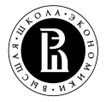 НАЦИОНАЛЬНЫЙ ИССЛЕДОВАТЕЛЬСКИЙ УНИВЕРСИТЕТ«ВЫСШАЯ ШКОЛА ЭКОНОМИКИ»Протокол заседания государственной экзаменационной комиссиипо приему государственного экзамена№ _________ от  ________________ ______ годас ___ часов  ___ минут до ___ часов ___ минутАспирант ________года обучения ________________________________________________Образовательная  программа: _____________________________________________________________________________Направление подготовки: _____________________________________________________________________________Аспирантская школа: _____________________________________________________________________________Состав комиссии:В комиссию представлены:Текст проекта  на  ____листах (в бумажном виде). Текст проекта  (в электроном виде). После презентации  аспиранту были заданы следующие вопросы:1.2.3.Характеристика ответов аспиранта:______________________________________________________________________________________________________________________________________________________________________________________________________________________________________________________________________________________________________________________________________________________________________________________________________________________________________________________________________________________________________Мнения членов государственной экзаменационной комиссии о выявленном в ходе государственного экзамена уровне подготовленности аспиранта к решению профессиональных задач______________________________________________________________________________________________________________________________________________________________________________________________________________________________________________________________________________________________________________________________________________________________________________________________________________________________________________________________________________________________________Мнения членов государственной экзаменационной комиссии о выявленных в ходе государственного экзамена недостатках в теоретической и практической подготовке аспиранта______________________________________________________________________________________________________________________________________________________________________________________________________________________________________________________________________________________________________________________________________________________________________________________________________________________________________________________________________________________________________РЕШЕНИЕ КОМИССИИ:1. Признать, что аспирант  _________________________________________________________сдал государственный экзамен              _______________________________________________                                                                             балл по оценочной шкале программы ГИА (число)                                                                   _______________________________________________                                       оценка по 5 балльной шкале (текст)Председатель  	                  ________________                _______________________                                                               (подпись)		                             (фамилия, инициалы)	Секретарь  		      ________________                _______________________                                                               (подпись)		                             (фамилия, инициалы)	                                                                                         Приложение  2 к Положению о ГИА по программам подготовки научно-педагогических кадров в аспирантуре НИУ ВШЭНАЦИОНАЛЬНЫЙ ИССЛЕДОВАТЕЛЬСКИЙ УНИВЕРСИТЕТ«ВЫСШАЯ ШКОЛА ЭКОНОМИКИ»Протокол заседания государственной экзаменационной комиссиипо защите научного доклада об основных результатах подготовленной научно-квалификационной работы (диссертации)№ _________ от  ________________ ______ годас ___ часов  ___ минут до ___ часов ___ минутАспирант ________года обучения ________________________________________________Образовательная  программа: _____________________________________________________Направление подготовки: ___________________________________________________________________Аспирантская школа: ____________________________________________________________В комиссию представлены: Текст научного доклада на  ____листах (в бумажном виде). Текст научного доклада (в электроном виде). После доклада об основных результатах подготовленной научно-квалификационной работы (диссертации) аспиранту были заданы следующие вопросы:1._________________________________________________________________________________________________________________________________________________________________2._________________________________________________________________________________________________________________________________________________________________3._________________________________________________________________________________________________________________________________________________________________Характеристика ответов аспиранта:______________________________________________________________________________________________________________________________________________________________________________________________________________________________________________________________________________________________________________________________________________________________________________________________________________________________________________________________________________________________________Мнения членов государственной экзаменационной комиссии о выявленном в ходе доклада об основных результатах подготовленной научно-квалификационной работы (диссертации) уровне подготовленности аспиранта к решению профессиональных задач______________________________________________________________________________________________________________________________________________________________________________________________________________________________________________________________________________________________________________________________________________________________________________________________________________________________________________________________________________________________________Мнения членов государственной экзаменационной комиссии о выявленных в ходе доклада об основных результатах подготовленной научно-квалификационной работы (диссертации) недостатках в теоретической и практической подготовке аспиранта______________________________________________________________________________________________________________________________________________________________________________________________________________________________________________________________________________________________________________________________________________________________________________________________________________________________________________________________________________________________________РЕШЕНИЕ КОМИССИИ:1. Признать, что аспирант  ______________________________________________________выполнил и защитил научный доклад  ____________________________________________                                                         балл по оценочной шкале программы ГИА (число)                                                                   ____________________________________________                                                     оценка по 5-балльной шкале (текст)Председатель  		                ________________                _______________________                                                                           (подпись)			(фамилия, инициалы)	Секретарь  		                            ________________                _______________________                                                                           (подпись)			(фамилия)                                                                                                                                       Приложение  3 к Положению о ГИА по программам подготовки научно-педагогических кадров в аспирантуре НИУ ВШЭНАЦИОНАЛЬНЫЙ ИССЛЕДОВАТЕЛЬСКИЙ УНИВЕРСИТЕТ«ВЫСШАЯ ШКОЛА ЭКОНОМИКИ»Протокол итогового заседания государственной экзаменационной  комиссии№ _________ от  ________ ___________ годапо присвоению квалификации «Исследователь. Преподаватель-исследователь» обучающимся, прошедшим обучение по основной образовательной программе высшего образования – программе подготовки научно-педагогических кадров в аспирантуре по образовательной программе _____________________________________________________________________направлению подготовки  _________________________________________________________в Аспирантской школе ____________________________________________________________и прошедшим государственную итоговую аттестацию.СЛУШАЛИ:________________________________ о присвоении квалификации «Исследователь. Преподаватель-исследователь» выпускникам, прошедшим обучение по основной образовательной программе высшего образования – программе подготовки научно-педагогических кадров в аспирантуре по образовательной программе _________________________________________________________________________по направлению подготовки _________________________________________________________________________в Аспирантской школе _________________________________________________________________________и прошедшим государственную итоговую аттестацию.ПОСТАНОВИЛИ:1.1. Признать, что аспиранты:1) ФИО2) ФИО3) ФИО  прошли государственные аттестационные испытания с положительными оценками.1.2. Признать, что аспиранты:1) ФИО2) ФИО3) ФИО  Не прошли государственные аттестационные испытания с положительными оценками.2. Присвоить квалификацию «Исследователь. Преподаватель-исследователь» по направлению ______________________________________________________________________________следующим аспирантам: 3. Выдать документы об образовании и (или) о квалификации  Председатель  	                  ________________                _______________________                                                                 (подпись)			          (фамилия, инициалы)	Секретарь  		                   ________________                _______________________                                                                 (подпись)			         (фамилия, инициалы)	Ученая степень, званиеДолжностьФамилия, имя, отчество (при наличии)Рекомендуемая оценка (число и  текст)Присутствовали (личная подпись)Председатель Члены Члены Члены Члены Секретарь Задание:Презентация проекта образовательного курса по тематике и результатам проведенного аспирантом диссертационного исследования (далее – проект).Состав комиссии:Состав комиссии:Состав комиссии:Состав комиссии:Состав комиссии:Состав комиссии:Состав комиссии:Состав комиссии:Ученая степень, званиеУченая степень, званиеДолжностьДолжностьФамилия, имя, отчество при наличииРекомендуемая оценка (число и текст)Присутствовали (личная подпись)Председатель Члены Члены Члены Члены Члены Члены Секретарь Тема научного доклада  (на русском языке):Состав комиссии:Состав комиссии:Ученая степень, званиеУченая степень, званиеДолжностьДолжностьФамилия, имя, отчество при наличииПрисутствовали (личная подпись)Председатель Члены Члены Члены Члены Члены Члены Секретарь №Фамилия, имя, отчество (последнее - при наличии)1.№Фамилия, имя, отчество при наличииВид документа об образовании и (или) о квалификации  1.Диплом об окончании аспирантуры